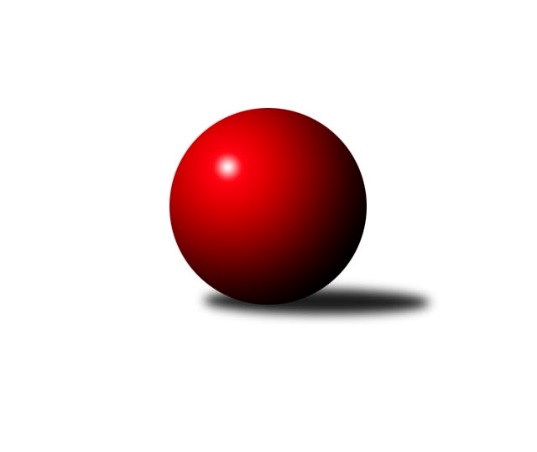 Č.18Ročník 2014/2015	6.6.2024 1. KLZ 2014/2015Statistika 18. kolaTabulka družstev:		družstvo	záp	výh	rem	proh	skore	sety	průměr	body	plné	dorážka	chyby	1.	TJ Spartak Přerov	18	12	2	4	96.0 : 48.0 	(246.0 : 186.0)	3283	26	2192	1091	24.4	2.	KK Slavia Praha	18	11	2	5	93.0 : 51.0 	(247.0 : 185.0)	3274	24	2198	1076	21.8	3.	TJ Sokol Duchcov	18	10	1	7	76.5 : 67.5 	(226.5 : 205.5)	3198	21	2139	1060	26.1	4.	KC Zlín	18	9	3	6	76.0 : 68.0 	(216.5 : 215.5)	3213	21	2154	1059	29.7	5.	KK Blansko	18	10	1	7	74.0 : 70.0 	(215.0 : 217.0)	3218	21	2145	1073	26.8	6.	SKK  Náchod	18	10	0	8	82.5 : 61.5 	(236.0 : 196.0)	3251	20	2187	1064	24.1	7.	KK Zábřeh	18	9	2	7	78.0 : 66.0 	(231.0 : 201.0)	3225	20	2148	1077	22.7	8.	TJ Valašské Meziříčí	18	9	1	8	74.0 : 70.0 	(217.0 : 215.0)	3278	19	2191	1087	26.4	9.	KK Konstruktiva Praha	18	6	3	9	69.0 : 75.0 	(211.0 : 221.0)	3242	15	2176	1066	25.7	10.	TJ Lokomotiva Česká Třebová	18	5	1	12	53.5 : 90.5 	(187.5 : 244.5)	3181	11	2161	1020	32.7	11.	TJ Sokol Husovice	18	4	1	13	46.0 : 98.0 	(178.5 : 253.5)	3131	9	2138	993	35.7	12.	SKK Jičín	18	4	1	13	45.5 : 98.5 	(180.0 : 252.0)	3101	9	2103	998	35.7Tabulka doma:		družstvo	záp	výh	rem	proh	skore	sety	průměr	body	maximum	minimum	1.	TJ Spartak Přerov	9	7	1	1	51.0 : 21.0 	(128.0 : 88.0)	3283	15	3341	3238	2.	KC Zlín	9	7	1	1	45.5 : 26.5 	(115.0 : 101.0)	3121	15	3237	2993	3.	TJ Sokol Duchcov	9	7	0	2	47.0 : 25.0 	(126.5 : 89.5)	3267	14	3383	3195	4.	KK Blansko	9	7	0	2	43.0 : 29.0 	(112.0 : 104.0)	3353	14	3423	3291	5.	KK Slavia Praha	9	6	1	2	50.0 : 22.0 	(121.5 : 94.5)	3220	13	3341	3145	6.	KK Zábřeh	9	6	1	2	46.0 : 26.0 	(127.0 : 89.0)	3203	13	3289	3085	7.	SKK  Náchod	9	6	0	3	47.5 : 24.5 	(130.5 : 85.5)	3301	12	3452	3187	8.	KK Konstruktiva Praha	9	5	1	3	42.0 : 30.0 	(119.0 : 97.0)	3193	11	3298	3144	9.	TJ Valašské Meziříčí	9	5	1	3	39.0 : 33.0 	(113.5 : 102.5)	3267	11	3405	3111	10.	SKK Jičín	9	3	1	5	30.5 : 41.5 	(99.5 : 116.5)	3300	7	3408	3188	11.	TJ Lokomotiva Česká Třebová	9	3	1	5	28.0 : 44.0 	(95.5 : 120.5)	3302	7	3378	3203	12.	TJ Sokol Husovice	9	2	1	6	29.0 : 43.0 	(108.0 : 108.0)	3194	5	3251	3107Tabulka venku:		družstvo	záp	výh	rem	proh	skore	sety	průměr	body	maximum	minimum	1.	TJ Spartak Přerov	9	5	1	3	45.0 : 27.0 	(118.0 : 98.0)	3283	11	3417	3176	2.	KK Slavia Praha	9	5	1	3	43.0 : 29.0 	(125.5 : 90.5)	3280	11	3518	3063	3.	SKK  Náchod	9	4	0	5	35.0 : 37.0 	(105.5 : 110.5)	3245	8	3404	2980	4.	TJ Valašské Meziříčí	9	4	0	5	35.0 : 37.0 	(103.5 : 112.5)	3279	8	3451	3076	5.	KK Zábřeh	9	3	1	5	32.0 : 40.0 	(104.0 : 112.0)	3227	7	3333	3133	6.	KK Blansko	9	3	1	5	31.0 : 41.0 	(103.0 : 113.0)	3203	7	3380	3058	7.	TJ Sokol Duchcov	9	3	1	5	29.5 : 42.5 	(100.0 : 116.0)	3191	7	3326	3050	8.	KC Zlín	9	2	2	5	30.5 : 41.5 	(101.5 : 114.5)	3223	6	3317	3114	9.	KK Konstruktiva Praha	9	1	2	6	27.0 : 45.0 	(92.0 : 124.0)	3247	4	3493	3163	10.	TJ Lokomotiva Česká Třebová	9	2	0	7	25.5 : 46.5 	(92.0 : 124.0)	3167	4	3309	3013	11.	TJ Sokol Husovice	9	2	0	7	17.0 : 55.0 	(70.5 : 145.5)	3123	4	3244	2937	12.	SKK Jičín	9	1	0	8	15.0 : 57.0 	(80.5 : 135.5)	3079	2	3373	2904Tabulka podzimní části:		družstvo	záp	výh	rem	proh	skore	sety	průměr	body	doma	venku	1.	TJ Spartak Přerov	12	9	1	2	65.5 : 30.5 	(162.5 : 125.5)	3288	19 	5 	0 	1 	4 	1 	1	2.	KK Slavia Praha	12	8	2	2	68.0 : 28.0 	(170.0 : 118.0)	3261	18 	4 	1 	1 	4 	1 	1	3.	TJ Valašské Meziříčí	12	8	0	4	56.0 : 40.0 	(150.0 : 138.0)	3301	16 	5 	0 	1 	3 	0 	3	4.	KK Zábřeh	12	6	2	4	54.0 : 42.0 	(159.5 : 128.5)	3248	14 	4 	1 	1 	2 	1 	3	5.	KC Zlín	12	6	1	5	50.0 : 46.0 	(140.0 : 148.0)	3190	13 	5 	0 	1 	1 	1 	4	6.	SKK  Náchod	12	6	0	6	52.0 : 44.0 	(153.0 : 135.0)	3214	12 	4 	0 	2 	2 	0 	4	7.	TJ Sokol Duchcov	12	6	0	6	46.0 : 50.0 	(145.5 : 142.5)	3174	12 	5 	0 	1 	1 	0 	5	8.	KK Konstruktiva Praha	12	4	3	5	47.0 : 49.0 	(145.0 : 143.0)	3256	11 	3 	1 	2 	1 	2 	3	9.	KK Blansko	12	5	0	7	42.0 : 54.0 	(142.5 : 145.5)	3215	10 	4 	0 	2 	1 	0 	5	10.	TJ Sokol Husovice	12	3	1	8	32.5 : 63.5 	(119.5 : 168.5)	3125	7 	2 	1 	3 	1 	0 	5	11.	SKK Jičín	12	3	1	8	31.5 : 64.5 	(126.5 : 161.5)	3119	7 	2 	1 	3 	1 	0 	5	12.	TJ Lokomotiva Česká Třebová	12	2	1	9	31.5 : 64.5 	(114.0 : 174.0)	3175	5 	1 	1 	4 	1 	0 	5Tabulka jarní části:		družstvo	záp	výh	rem	proh	skore	sety	průměr	body	doma	venku	1.	KK Blansko	6	5	1	0	32.0 : 16.0 	(72.5 : 71.5)	3259	11 	3 	0 	0 	2 	1 	0 	2.	TJ Sokol Duchcov	6	4	1	1	30.5 : 17.5 	(81.0 : 63.0)	3259	9 	2 	0 	1 	2 	1 	0 	3.	SKK  Náchod	6	4	0	2	30.5 : 17.5 	(83.0 : 61.0)	3331	8 	2 	0 	1 	2 	0 	1 	4.	KC Zlín	6	3	2	1	26.0 : 22.0 	(76.5 : 67.5)	3240	8 	2 	1 	0 	1 	1 	1 	5.	TJ Spartak Přerov	6	3	1	2	30.5 : 17.5 	(83.5 : 60.5)	3271	7 	2 	1 	0 	1 	0 	2 	6.	KK Slavia Praha	6	3	0	3	25.0 : 23.0 	(77.0 : 67.0)	3284	6 	2 	0 	1 	1 	0 	2 	7.	KK Zábřeh	6	3	0	3	24.0 : 24.0 	(71.5 : 72.5)	3171	6 	2 	0 	1 	1 	0 	2 	8.	TJ Lokomotiva Česká Třebová	6	3	0	3	22.0 : 26.0 	(73.5 : 70.5)	3227	6 	2 	0 	1 	1 	0 	2 	9.	KK Konstruktiva Praha	6	2	0	4	22.0 : 26.0 	(66.0 : 78.0)	3204	4 	2 	0 	1 	0 	0 	3 	10.	TJ Valašské Meziříčí	6	1	1	4	18.0 : 30.0 	(67.0 : 77.0)	3228	3 	0 	1 	2 	1 	0 	2 	11.	SKK Jičín	6	1	0	5	14.0 : 34.0 	(53.5 : 90.5)	3122	2 	1 	0 	2 	0 	0 	3 	12.	TJ Sokol Husovice	6	1	0	5	13.5 : 34.5 	(59.0 : 85.0)	3157	2 	0 	0 	3 	1 	0 	2 Zisk bodů pro družstvo:		jméno hráče	družstvo	body	zápasy	v %	dílčí body	sety	v %	1.	Jana Račková 	KK Slavia Praha 	16	/	18	(89%)	49.5	/	72	(69%)	2.	Martina Hrdinová 	SKK  Náchod 	15	/	17	(88%)	48	/	68	(71%)	3.	Kamila Katzerová 	TJ Spartak Přerov 	14	/	17	(82%)	40.5	/	68	(60%)	4.	Gabriela Helisová 	TJ Spartak Přerov 	13.5	/	18	(75%)	44.5	/	72	(62%)	5.	Zuzana Musilová 	KK Blansko  	13	/	17	(76%)	41	/	68	(60%)	6.	Kateřina Fajdeková 	TJ Spartak Přerov 	13	/	18	(72%)	43.5	/	72	(60%)	7.	Kristýna Strouhalová 	KK Slavia Praha 	13	/	18	(72%)	43	/	72	(60%)	8.	Jitka Killarová 	KK Zábřeh 	12	/	16	(75%)	43	/	64	(67%)	9.	Martina Zimáková 	KC Zlín 	12	/	17	(71%)	40.5	/	68	(60%)	10.	Blanka Mizerová 	KK Slavia Praha 	12	/	17	(71%)	40.5	/	68	(60%)	11.	Simona Koutníková 	TJ Sokol Duchcov 	12	/	17	(71%)	40.5	/	68	(60%)	12.	Vladimíra Šťastná 	KK Slavia Praha 	12	/	17	(71%)	40.5	/	68	(60%)	13.	Dana Wiedermannová 	KK Zábřeh 	12	/	18	(67%)	46	/	72	(64%)	14.	Romana Švubová 	KK Zábřeh 	12	/	18	(67%)	42	/	72	(58%)	15.	Ludmila Johnová 	TJ Lokomotiva Česká Třebová 	12	/	18	(67%)	41.5	/	72	(58%)	16.	Ludmila Holubová 	KK Konstruktiva Praha  	11	/	13	(85%)	32	/	52	(62%)	17.	Vendula Šebková 	TJ Valašské Meziříčí 	11	/	17	(65%)	45	/	68	(66%)	18.	Adéla Kolaříková 	TJ Sokol Duchcov 	11	/	17	(65%)	41.5	/	68	(61%)	19.	Petra Najmanová 	KK Konstruktiva Praha  	11	/	17	(65%)	38	/	68	(56%)	20.	Veronika Petrov 	KK Konstruktiva Praha  	10	/	13	(77%)	32	/	52	(62%)	21.	Bohdana Jankových 	KC Zlín 	10	/	15	(67%)	34	/	60	(57%)	22.	Lucie Nevřivová 	KK Blansko  	10	/	16	(63%)	41	/	64	(64%)	23.	Natálie Topičová 	TJ Valašské Meziříčí 	10	/	16	(63%)	40.5	/	64	(63%)	24.	Jitka Szczyrbová 	TJ Spartak Přerov 	10	/	16	(63%)	37	/	64	(58%)	25.	Markéta Hofmanová 	SKK Jičín 	10	/	16	(63%)	34.5	/	64	(54%)	26.	Aneta Cvejnová 	SKK  Náchod 	10	/	17	(59%)	40	/	68	(59%)	27.	Lucie Kaucká 	TJ Lokomotiva Česká Třebová 	10	/	18	(56%)	34.5	/	72	(48%)	28.	Dana Adamů 	SKK  Náchod 	9	/	13	(69%)	30.5	/	52	(59%)	29.	Michaela Sedláčková 	TJ Spartak Přerov 	9	/	14	(64%)	33	/	56	(59%)	30.	Šárka Marková 	KK Slavia Praha 	9	/	16	(56%)	33	/	64	(52%)	31.	Markéta Jandíková 	TJ Valašské Meziříčí 	9	/	16	(56%)	33	/	64	(52%)	32.	Soňa Daňková 	KK Blansko  	9	/	17	(53%)	35.5	/	68	(52%)	33.	Lenka Horňáková 	KK Zábřeh 	9	/	18	(50%)	39	/	72	(54%)	34.	Markéta Hofmanová 	TJ Sokol Duchcov 	8	/	12	(67%)	31	/	48	(65%)	35.	Eliška Kubáčková 	KC Zlín 	8	/	14	(57%)	31	/	56	(55%)	36.	Ilona Bezdíčková 	SKK  Náchod 	8	/	15	(53%)	33	/	60	(55%)	37.	Barbora Divílková st.	KC Zlín 	8	/	15	(53%)	32.5	/	60	(54%)	38.	Pavlína Procházková 	TJ Sokol Husovice 	8	/	16	(50%)	34.5	/	64	(54%)	39.	Marie Chlumská 	KK Konstruktiva Praha  	8	/	16	(50%)	34	/	64	(53%)	40.	Ivana Pitronová 	TJ Sokol Husovice 	8	/	16	(50%)	29	/	64	(45%)	41.	Hana Kubáčková 	KC Zlín 	8	/	17	(47%)	32.5	/	68	(48%)	42.	Klára Pekařová 	TJ Lokomotiva Česká Třebová 	7.5	/	19	(39%)	32	/	76	(42%)	43.	Lucie Pavelková 	TJ Valašské Meziříčí 	7	/	12	(58%)	23.5	/	48	(49%)	44.	Renata Rybářová 	TJ Sokol Duchcov 	7	/	14	(50%)	29	/	56	(52%)	45.	Šárka Majerová 	SKK  Náchod 	7	/	14	(50%)	26.5	/	56	(47%)	46.	Zdeňka Ševčíková 	KK Blansko  	7	/	16	(44%)	33	/	64	(52%)	47.	Kateřina Kolářová 	TJ Lokomotiva Česká Třebová 	7	/	18	(39%)	33.5	/	72	(47%)	48.	Martina Janyšková 	TJ Spartak Přerov 	6.5	/	13	(50%)	26	/	52	(50%)	49.	Lucie Kelpenčevová 	TJ Sokol Husovice 	6.5	/	15	(43%)	29	/	60	(48%)	50.	Ivana Březinová 	TJ Sokol Duchcov 	6.5	/	16	(41%)	31	/	64	(48%)	51.	Martina Čapková 	KK Konstruktiva Praha  	6	/	11	(55%)	20	/	44	(45%)	52.	Vlasta Kohoutová 	KK Slavia Praha 	6	/	12	(50%)	23.5	/	48	(49%)	53.	Nikol Plačková 	TJ Sokol Duchcov 	6	/	13	(46%)	25.5	/	52	(49%)	54.	Monika Pšenková 	TJ Sokol Husovice 	6	/	13	(46%)	22.5	/	52	(43%)	55.	Klára Zubajová 	TJ Valašské Meziříčí 	6	/	14	(43%)	27	/	56	(48%)	56.	Lenka Kubová 	KK Zábřeh 	6	/	16	(38%)	26	/	64	(41%)	57.	Monika Hercíková 	SKK Jičín 	5.5	/	18	(31%)	29.5	/	72	(41%)	58.	Marie Říhová 	SKK Jičín 	5	/	11	(45%)	20.5	/	44	(47%)	59.	Michaela Kučerová 	SKK  Náchod 	5	/	12	(42%)	23	/	48	(48%)	60.	Lucie Šťastná 	TJ Valašské Meziříčí 	5	/	13	(38%)	22	/	52	(42%)	61.	Soňa Lahodová 	KK Blansko  	5	/	17	(29%)	26	/	68	(38%)	62.	Dita Trochtová 	KC Zlín 	4	/	9	(44%)	13	/	36	(36%)	63.	Martina Tomášková 	SKK Jičín 	4	/	10	(40%)	17.5	/	40	(44%)	64.	Jana Čiháková 	KK Konstruktiva Praha  	4	/	12	(33%)	23.5	/	48	(49%)	65.	Jana Navláčilová 	TJ Valašské Meziříčí 	4	/	12	(33%)	18.5	/	48	(39%)	66.	Kamila Šmerdová 	TJ Lokomotiva Česká Třebová 	4	/	14	(29%)	23	/	56	(41%)	67.	Olga Ollingerová 	KK Zábřeh 	4	/	16	(25%)	28.5	/	64	(45%)	68.	Jana Abrahamová 	SKK Jičín 	3	/	7	(43%)	8	/	28	(29%)	69.	Růžena Svobodová 	TJ Sokol Duchcov 	3	/	8	(38%)	13	/	32	(41%)	70.	Alena Šedivá 	SKK Jičín 	3	/	15	(20%)	23.5	/	60	(39%)	71.	Šárka Nováková 	KC Zlín 	3	/	15	(20%)	20	/	60	(33%)	72.	Lenka Kalová st.	KK Blansko  	3	/	17	(18%)	23.5	/	68	(35%)	73.	Markéta Gabrhelová 	TJ Sokol Husovice 	2.5	/	10	(25%)	16	/	40	(40%)	74.	Hana Stehlíková 	KC Zlín 	2	/	2	(100%)	7	/	8	(88%)	75.	Naděžda Dobešová 	KK Slavia Praha 	2	/	3	(67%)	9	/	12	(75%)	76.	Lada Péli 	TJ Spartak Přerov 	2	/	3	(67%)	6.5	/	12	(54%)	77.	Eliška Petrů 	KK Blansko  	2	/	4	(50%)	8	/	16	(50%)	78.	Alena Kantnerová 	TJ Valašské Meziříčí 	2	/	4	(50%)	5.5	/	16	(34%)	79.	Andrea Jánová 	TJ Lokomotiva Česká Třebová 	2	/	5	(40%)	8	/	20	(40%)	80.	Monika Smutná 	TJ Sokol Husovice 	2	/	7	(29%)	13	/	28	(46%)	81.	Edita Koblížková 	KK Konstruktiva Praha  	2	/	8	(25%)	14.5	/	32	(45%)	82.	Hana Viewegová 	KK Konstruktiva Praha  	2	/	8	(25%)	9	/	32	(28%)	83.	Veronika Štáblová 	TJ Sokol Husovice 	2	/	10	(20%)	15.5	/	40	(39%)	84.	Helena Šamalová 	SKK Jičín 	2	/	12	(17%)	14.5	/	48	(30%)	85.	Petra Vlčková 	SKK  Náchod 	1.5	/	5	(30%)	7.5	/	20	(38%)	86.	Pavlína Keprtová 	KK Zábřeh 	1	/	1	(100%)	4	/	4	(100%)	87.	Petra Abelová 	SKK Jičín 	1	/	1	(100%)	4	/	4	(100%)	88.	Dana Musilová 	KK Blansko  	1	/	1	(100%)	2	/	4	(50%)	89.	Zuzana Machalová 	TJ Spartak Přerov 	1	/	2	(50%)	6	/	8	(75%)	90.	Nikola Portyšová 	SKK Jičín 	1	/	2	(50%)	4	/	8	(50%)	91.	Helena Gruszková 	KK Slavia Praha 	1	/	2	(50%)	4	/	8	(50%)	92.	Martina Danišová 	SKK Jičín 	1	/	4	(25%)	7	/	16	(44%)	93.	Eva Jelínková 	TJ Sokol Duchcov 	1	/	4	(25%)	5	/	16	(31%)	94.	Lucie Moravcová 	SKK  Náchod 	1	/	4	(25%)	4	/	16	(25%)	95.	Eva Kopřivová 	KK Konstruktiva Praha  	1	/	4	(25%)	4	/	16	(25%)	96.	Ivana Kaanová 	SKK Jičín 	1	/	6	(17%)	7.5	/	24	(31%)	97.	Alena Holcová 	TJ Lokomotiva Česká Třebová 	1	/	14	(7%)	15	/	56	(27%)	98.	Ludmila Fořtová 	KK Slavia Praha 	0	/	1	(0%)	2	/	4	(50%)	99.	Olga Bučková 	TJ Sokol Duchcov 	0	/	1	(0%)	2	/	4	(50%)	100.	Kristýna Zimáková 	KC Zlín 	0	/	1	(0%)	2	/	4	(50%)	101.	 	 	0	/	1	(0%)	2	/	4	(50%)	102.	Nela Pristandová 	SKK Jičín 	0	/	1	(0%)	1	/	4	(25%)	103.	Renata Konečná 	TJ Sokol Husovice 	0	/	1	(0%)	1	/	4	(25%)	104.	Nikola Kunertová 	KK Zábřeh 	0	/	1	(0%)	0.5	/	4	(13%)	105.	Ludmila Šťastná 	TJ Valašské Meziříčí 	0	/	1	(0%)	0	/	4	(0%)	106.	Anna Mašláňová 	TJ Sokol Husovice 	0	/	2	(0%)	3	/	8	(38%)	107.	Michaela Erbenová 	TJ Sokol Duchcov 	0	/	2	(0%)	2.5	/	8	(31%)	108.	Lucie Leibnerová 	TJ Spartak Přerov 	0	/	2	(0%)	2	/	8	(25%)	109.	Helena Sobčáková 	KK Zábřeh 	0	/	2	(0%)	1	/	8	(13%)	110.	Nina Brožková 	SKK  Náchod 	0	/	2	(0%)	1	/	8	(13%)	111.	Růžena Smrčková 	KK Slavia Praha 	0	/	2	(0%)	1	/	8	(13%)	112.	Eva Sedláková 	TJ Lokomotiva Česká Třebová 	0	/	2	(0%)	0	/	8	(0%)	113.	Lenka Chalupová 	TJ Sokol Duchcov 	0	/	4	(0%)	5.5	/	16	(34%)	114.	Lenka Hanušová 	TJ Sokol Husovice 	0	/	5	(0%)	4	/	20	(20%)Průměry na kuželnách:		kuželna	průměr	plné	dorážka	chyby	výkon na hráče	1.	KK Blansko, 1-6	3331	2222	1109	25.7	(555.3)	2.	SKK Jičín, 1-4	3320	2222	1098	30.9	(553.4)	3.	TJ Lokomotiva Česká Třebová, 1-4	3316	2219	1097	27.3	(552.7)	4.	SKK Nachod, 1-4	3275	2190	1084	24.8	(545.8)	5.	TJ Spartak Přerov, 1-6	3243	2157	1086	25.8	(540.6)	6.	TJ Valašské Meziříčí, 1-4	3241	2188	1052	28.1	(540.3)	7.	Duchcov, 1-4	3228	2163	1065	28.4	(538.1)	8.	TJ Sokol Husovice, 1-4	3207	2162	1044	32.7	(534.6)	9.	KK Slavia Praha, 1-4	3185	2125	1059	21.8	(530.9)	10.	KK Konstruktiva Praha, 1-6	3171	2138	1033	31.2	(528.6)	11.	KK Zábřeh, 1-4	3170	2143	1027	25.0	(528.4)	12.	KC Zlín, 1-4	3090	2099	991	32.9	(515.2)Nejlepší výkony na kuželnách:KK Blansko, 1-6TJ Valašské Meziříčí	3451	9. kolo	Zuzana Musilová 	KK Blansko 	630	1. koloKK Blansko 	3423	1. kolo	Lucie Nevřivová 	KK Blansko 	629	17. koloKK Blansko 	3404	15. kolo	Zuzana Musilová 	KK Blansko 	619	7. koloKK Blansko 	3391	17. kolo	Alena Kantnerová 	TJ Valašské Meziříčí	617	9. koloKK Blansko 	3373	9. kolo	Natálie Topičová 	TJ Valašské Meziříčí	616	9. koloKK Blansko 	3354	10. kolo	Zuzana Musilová 	KK Blansko 	614	15. koloTJ Spartak Přerov	3354	5. kolo	Zuzana Musilová 	KK Blansko 	607	9. koloKK Blansko 	3345	7. kolo	Petra Najmanová 	KK Konstruktiva Praha 	605	1. koloKK Konstruktiva Praha 	3332	1. kolo	Soňa Daňková 	KK Blansko 	601	10. koloSKK  Náchod	3309	15. kolo	Jitka Szczyrbová 	TJ Spartak Přerov	600	5. koloSKK Jičín, 1-4KK Konstruktiva Praha 	3493	3. kolo	Veronika Petrov 	KK Konstruktiva Praha 	644	3. koloKK Slavia Praha	3459	15. kolo	Ivana Kaanová 	SKK Jičín	632	15. koloSKK Jičín	3408	3. kolo	Monika Hercíková 	SKK Jičín	627	17. koloSKK  Náchod	3404	17. kolo	Martina Hrdinová 	SKK  Náchod	617	17. koloSKK Jičín	3390	5. kolo	Markéta Hofmanová 	SKK Jičín	614	3. koloKK Blansko 	3380	11. kolo	Martina Janyšková 	TJ Spartak Přerov	609	7. koloSKK Jičín	3363	13. kolo	Ludmila Holubová 	KK Konstruktiva Praha 	604	3. koloSKK Jičín	3350	12. kolo	Monika Hercíková 	SKK Jičín	604	13. koloTJ Valašské Meziříčí	3344	13. kolo	Aneta Cvejnová 	SKK  Náchod	603	17. koloSKK Jičín	3319	17. kolo	Helena Gruszková 	KK Slavia Praha	600	15. koloTJ Lokomotiva Česká Třebová, 1-4KK Slavia Praha	3518	3. kolo	Martina Tomášková 	SKK Jičín	631	1. koloTJ Spartak Přerov	3417	17. kolo	Kateřina Fajdeková 	TJ Spartak Přerov	625	17. koloTJ Valašské Meziříčí	3385	11. kolo	Martina Hrdinová 	SKK  Náchod	614	5. koloTJ Lokomotiva Česká Třebová	3378	13. kolo	Lucie Kaucká 	TJ Lokomotiva Česká Třebová	611	3. koloSKK Jičín	3373	1. kolo	Naděžda Dobešová 	KK Slavia Praha	610	3. koloTJ Lokomotiva Česká Třebová	3361	17. kolo	Jana Račková 	KK Slavia Praha	604	3. koloTJ Lokomotiva Česká Třebová	3350	9. kolo	Vladimíra Šťastná 	KK Slavia Praha	601	3. koloSKK  Náchod	3349	5. kolo	Gabriela Helisová 	TJ Spartak Přerov	597	17. koloTJ Lokomotiva Česká Třebová	3322	15. kolo	Klára Pekařová 	TJ Lokomotiva Česká Třebová	596	13. koloTJ Lokomotiva Česká Třebová	3314	11. kolo	Klára Pekařová 	TJ Lokomotiva Česká Třebová	595	9. koloSKK Nachod, 1-4SKK  Náchod	3452	12. kolo	Aneta Cvejnová 	SKK  Náchod	633	12. koloSKK  Náchod	3380	18. kolo	Aneta Cvejnová 	SKK  Náchod	610	14. koloSKK  Náchod	3349	16. kolo	Martina Hrdinová 	SKK  Náchod	605	18. koloTJ Sokol Duchcov	3326	14. kolo	Adéla Kolaříková 	TJ Sokol Duchcov	591	14. koloKC Zlín	3317	12. kolo	Martina Hrdinová 	SKK  Náchod	587	8. koloTJ Spartak Přerov	3308	11. kolo	Šárka Majerová 	SKK  Náchod	587	12. koloSKK  Náchod	3300	6. kolo	Aneta Cvejnová 	SKK  Náchod	582	16. koloKK Slavia Praha	3283	8. kolo	Dana Adamů 	SKK  Náchod	580	18. koloSKK  Náchod	3269	14. kolo	Dana Adamů 	SKK  Náchod	580	12. koloTJ Lokomotiva Česká Třebová	3246	16. kolo	Vladimíra Šťastná 	KK Slavia Praha	580	8. koloTJ Spartak Přerov, 1-6TJ Spartak Přerov	3341	1. kolo	Lenka Horňáková 	KK Zábřeh	598	10. koloKK Zábřeh	3333	10. kolo	Markéta Jandíková 	TJ Valašské Meziříčí	597	1. koloTJ Spartak Přerov	3332	8. kolo	Kamila Katzerová 	TJ Spartak Přerov	596	1. koloTJ Spartak Přerov	3309	6. kolo	Gabriela Helisová 	TJ Spartak Přerov	593	2. koloTJ Valašské Meziříčí	3307	1. kolo	Zuzana Machalová 	TJ Spartak Přerov	592	4. koloKK Blansko 	3283	16. kolo	Kateřina Fajdeková 	TJ Spartak Přerov	588	14. koloTJ Spartak Přerov	3279	2. kolo	Gabriela Helisová 	TJ Spartak Přerov	588	1. koloTJ Spartak Přerov	3266	4. kolo	Gabriela Helisová 	TJ Spartak Přerov	587	6. koloTJ Spartak Přerov	3265	16. kolo	Michaela Sedláčková 	TJ Spartak Přerov	585	8. koloTJ Spartak Přerov	3261	10. kolo	Kateřina Fajdeková 	TJ Spartak Přerov	576	1. koloTJ Valašské Meziříčí, 1-4TJ Valašské Meziříčí	3405	4. kolo	Markéta Jandíková 	TJ Valašské Meziříčí	623	4. koloTJ Valašské Meziříčí	3327	10. kolo	Alena Kantnerová 	TJ Valašské Meziříčí	601	4. koloTJ Valašské Meziříčí	3291	14. kolo	Natálie Topičová 	TJ Valašské Meziříčí	596	14. koloTJ Valašské Meziříčí	3289	6. kolo	Natálie Topičová 	TJ Valašské Meziříčí	596	4. koloTJ Spartak Přerov	3288	12. kolo	Vendula Šebková 	TJ Valašské Meziříčí	592	10. koloSKK  Náchod	3267	10. kolo	Natálie Topičová 	TJ Valašské Meziříčí	585	8. koloKC Zlín	3266	14. kolo	Blanka Mizerová 	KK Slavia Praha	584	6. koloTJ Valašské Meziříčí	3265	2. kolo	Martina Hrdinová 	SKK  Náchod	582	10. koloTJ Valašské Meziříčí	3255	8. kolo	Natálie Topičová 	TJ Valašské Meziříčí	577	2. koloTJ Sokol Husovice	3243	16. kolo	Markéta Jandíková 	TJ Valašské Meziříčí	574	16. koloDuchcov, 1-4TJ Sokol Duchcov	3383	17. kolo	Simona Koutníková 	TJ Sokol Duchcov	610	17. koloTJ Sokol Duchcov	3359	10. kolo	Markéta Hofmanová 	TJ Sokol Duchcov	609	17. koloKK Slavia Praha	3353	1. kolo	Martina Janyšková 	TJ Spartak Přerov	585	15. koloTJ Sokol Duchcov	3317	7. kolo	Markéta Jandíková 	TJ Valašské Meziříčí	584	7. koloTJ Valašské Meziříčí	3278	7. kolo	Martina Hrdinová 	SKK  Náchod	584	3. koloTJ Sokol Duchcov	3250	1. kolo	Simona Koutníková 	TJ Sokol Duchcov	581	15. koloTJ Sokol Duchcov	3237	15. kolo	Renata Rybářová 	TJ Sokol Duchcov	581	10. koloTJ Spartak Přerov	3236	15. kolo	Vlasta Kohoutová 	KK Slavia Praha	579	1. koloTJ Sokol Duchcov	3230	3. kolo	Simona Koutníková 	TJ Sokol Duchcov	577	8. koloTJ Sokol Duchcov	3220	8. kolo	Růžena Svobodová 	TJ Sokol Duchcov	575	13. koloTJ Sokol Husovice, 1-4TJ Valašské Meziříčí	3314	5. kolo	Jitka Killarová 	KK Zábřeh	596	1. koloSKK  Náchod	3279	13. kolo	Pavlína Procházková 	TJ Sokol Husovice	588	3. koloTJ Sokol Husovice	3251	3. kolo	Markéta Gabrhelová 	TJ Sokol Husovice	585	18. koloKK Blansko 	3250	18. kolo	Lucie Kelpenčevová 	TJ Sokol Husovice	584	10. koloKK Zábřeh	3247	1. kolo	Natálie Topičová 	TJ Valašské Meziříčí	583	5. koloKC Zlín	3220	15. kolo	Lucie Kaucká 	TJ Lokomotiva Česká Třebová	578	8. koloTJ Sokol Husovice	3217	15. kolo	Zuzana Musilová 	KK Blansko 	576	18. koloTJ Spartak Přerov	3215	3. kolo	Šárka Majerová 	SKK  Náchod	574	13. koloTJ Sokol Husovice	3212	5. kolo	Monika Smutná 	TJ Sokol Husovice	574	1. koloTJ Sokol Husovice	3200	1. kolo	Lucie Kelpenčevová 	TJ Sokol Husovice	573	13. koloKK Slavia Praha, 1-4KK Slavia Praha	3341	11. kolo	Vladimíra Šťastná 	KK Slavia Praha	593	7. koloTJ Spartak Přerov	3292	9. kolo	Naděžda Dobešová 	KK Slavia Praha	584	2. koloKK Slavia Praha	3266	17. kolo	Jana Račková 	KK Slavia Praha	582	17. koloKK Slavia Praha	3255	2. kolo	Dana Wiedermannová 	KK Zábřeh	580	7. koloKK Slavia Praha	3246	16. kolo	Vlasta Kohoutová 	KK Slavia Praha	580	11. koloKK Slavia Praha	3210	9. kolo	Gabriela Helisová 	TJ Spartak Přerov	580	9. koloTJ Lokomotiva Česká Třebová	3204	14. kolo	Veronika Petrov 	KK Konstruktiva Praha 	577	16. koloKK Slavia Praha	3202	12. kolo	Markéta Jandíková 	TJ Valašské Meziříčí	576	17. koloKK Konstruktiva Praha 	3199	16. kolo	Vladimíra Šťastná 	KK Slavia Praha	574	16. koloTJ Valašské Meziříčí	3176	17. kolo	Kristýna Strouhalová 	KK Slavia Praha	573	17. koloKK Konstruktiva Praha, 1-6KK Konstruktiva Praha 	3298	12. kolo	Ludmila Holubová 	KK Konstruktiva Praha 	590	7. koloTJ Sokol Duchcov	3262	11. kolo	Petra Najmanová 	KK Konstruktiva Praha 	576	5. koloKK Blansko 	3217	12. kolo	Markéta Jandíková 	TJ Valašské Meziříčí	574	15. koloKK Konstruktiva Praha 	3215	7. kolo	Martina Zimáková 	KC Zlín	573	9. koloKK Konstruktiva Praha 	3191	5. kolo	Ivana Březinová 	TJ Sokol Duchcov	571	11. koloKK Konstruktiva Praha 	3186	14. kolo	Petra Najmanová 	KK Konstruktiva Praha 	569	14. koloKK Konstruktiva Praha 	3183	17. kolo	Jana Čiháková 	KK Konstruktiva Praha 	568	12. koloTJ Valašské Meziříčí	3178	15. kolo	Aneta Cvejnová 	SKK  Náchod	565	7. koloKC Zlín	3178	9. kolo	Veronika Petrov 	KK Konstruktiva Praha 	563	2. koloKK Konstruktiva Praha 	3178	2. kolo	Petra Najmanová 	KK Konstruktiva Praha 	563	2. koloKK Zábřeh, 1-4KK Zábřeh	3289	12. kolo	Romana Švubová 	KK Zábřeh	615	9. koloSKK  Náchod	3271	9. kolo	Dana Wiedermannová 	KK Zábřeh	587	6. koloKK Zábřeh	3259	9. kolo	Dana Wiedermannová 	KK Zábřeh	586	12. koloKK Zábřeh	3259	6. kolo	Jitka Killarová 	KK Zábřeh	585	6. koloKK Zábřeh	3221	4. kolo	Dana Adamů 	SKK  Náchod	564	9. koloKK Zábřeh	3211	2. kolo	Simona Koutníková 	TJ Sokol Duchcov	564	2. koloKK Konstruktiva Praha 	3188	6. kolo	Lenka Horňáková 	KK Zábřeh	561	9. koloKK Zábřeh	3172	18. kolo	Romana Švubová 	KK Zábřeh	559	12. koloKK Zábřeh	3171	16. kolo	Jitka Killarová 	KK Zábřeh	559	12. koloKK Slavia Praha	3167	18. kolo	Dana Wiedermannová 	KK Zábřeh	559	2. koloKC Zlín, 1-4TJ Sokol Duchcov	3245	16. kolo	Eliška Kubáčková 	KC Zlín	592	13. koloKC Zlín	3237	13. kolo	Dita Trochtová 	KC Zlín	584	16. koloKC Zlín	3223	16. kolo	Martina Zimáková 	KC Zlín	579	18. koloTJ Spartak Přerov	3176	13. kolo	Bohdana Jankových 	KC Zlín	577	13. koloKC Zlín	3147	18. kolo	Hana Kubáčková 	KC Zlín	575	16. koloKC Zlín	3136	1. kolo	Simona Koutníková 	TJ Sokol Duchcov	572	16. koloKC Zlín	3130	4. kolo	Kateřina Fajdeková 	TJ Spartak Přerov	568	13. koloTJ Lokomotiva Česká Třebová	3105	18. kolo	Kamila Katzerová 	TJ Spartak Přerov	566	13. koloKC Zlín	3105	6. kolo	Adéla Kolaříková 	TJ Sokol Duchcov	555	16. koloKC Zlín	3094	3. kolo	Eliška Kubáčková 	KC Zlín	555	1. koloČetnost výsledků:	8.0 : 0.0	7x	7.0 : 1.0	12x	6.0 : 2.0	25x	5.5 : 2.5	2x	5.0 : 3.0	17x	4.5 : 3.5	1x	4.0 : 4.0	9x	3.0 : 5.0	8x	2.5 : 5.5	2x	2.0 : 6.0	19x	1.0 : 7.0	5x	0.0 : 8.0	1x